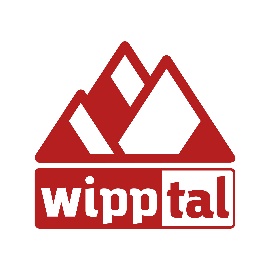 Umweltzeichen und EU-Ecolabel für Parkhotel MatreiAls erstes Hotel im Wipptal, darf sich das Parkhotel in Matrei am Brenner mit dem Umweltzeichen und dem EU Ecolabel schmücken. Der Familienbetrieb wird von Florian Obojes geführt und wurde im Mai 2023 erfolgreich zertifiziert.„Nachhaltigkeit ist und wichtig“Florian Obojes ist stolz auf die Auszeichnung und erklärt seine Motivation für nachhaltigen Tourismus folgendermaßen: „Wir führen das Umweltzeichen, weil wir eine Verantwortung gegenüber Mitarbeitern, Gästen und Partnern haben. Der bewusste Umgang mit unseren Ressourcen, das sparsame Handling mit Energie und die Wertschätzung von Regionalität, Saisonalität und Nachhaltigkeit soll die Lebensqualität und eine intakte Umwelt für die nächste Generation sichern.“ CO²-Reduktion durch öffentliche AnreiseDas Parkhotel liegt gegenüber vom Bahnhofs Matrei am Brenner, also ideal für eine öffentliche Anreise. Weiterer Pluspunkt: die S-Bahn von Innsbruck nach Matrei verkehrt alle 30 Minuten, die Fahrzeit beträgt lediglich 15 Minuten.Parkhotel-Gäste, die sich für eine öffentliche Anreise entscheiden, erhalten 10 % Ermäßigung auf den Übernachtungspreis und können noch weitere Vorteile genießen: Der Tourismusverband Wipptal bietet seinen Gästen seit 2019 die Nutzung aller öffentlichen Verkehrsmittel, also aller Regionalbusse in die fünf Bergtäler sowie der S-Bahn zwischen Innsbruck und Brenner mit der Gästekarte als Fahrkarte an. Außerdem kann für den Anreisetag über das Hotel ein Anreisevoucher ab Innsbruck oder Brenner angefordert werden.  Nachhaltiger Urlaub mit Mehrwert„Natur plus City“ – Matrei am Brenner liegt ideal für eine Kombination aus Wanderurlaub in den unberührten Bergtälern des Wipptals und einen Städtetrip nach Innsbruck, der Landeshauptstadt von Tirol. Informationen zum Parkhotel Matrei: www.parkhotel-matrei.at Informationen zur alpinen Region Wipptal: www.wipptal.at